MUZYKATemat: Rozpoznawanie instrumentów muzycznych.Rozwiąż zadania: 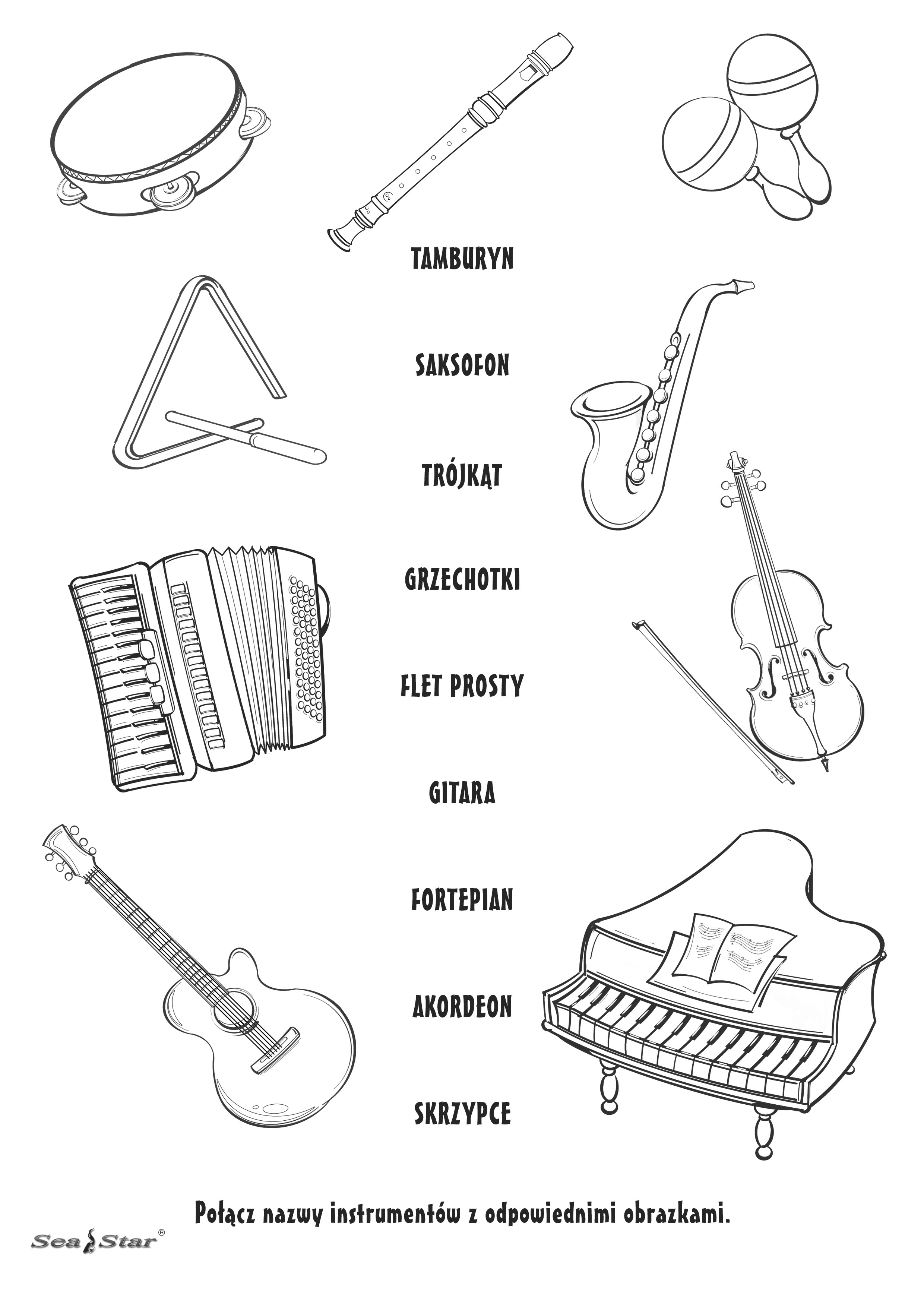 Pokoloruj rysunek i nazwij instrumenty z obrazka: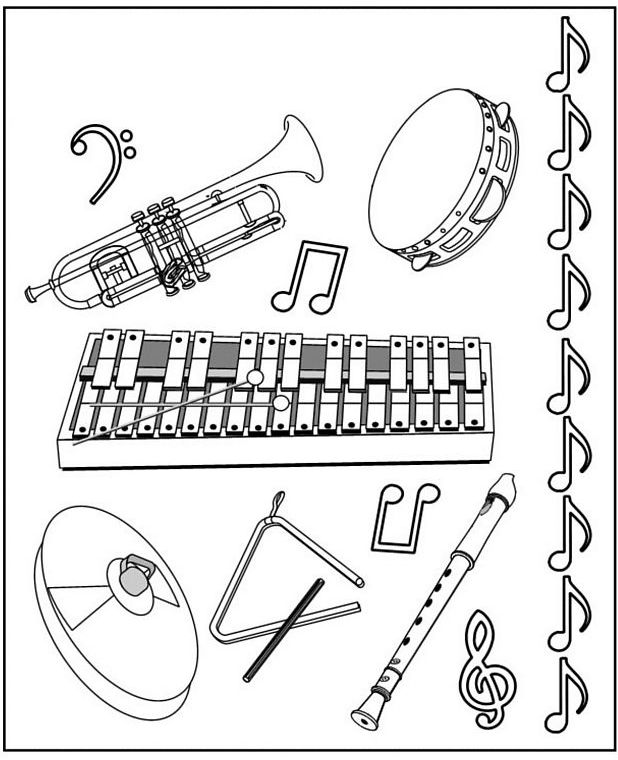  Temat: Nauka słów i melodii piosenki „Lato na dywanie”Naucz się słów i melodii piosenki:https://www.youtube.com/watch?v=JY2LxTIkWyQWysłało po nas lato swój dywan latający.
Buchnęło ciepłym wiatrem, ogrzało buzię słońcem.
Drzewami zaszumiało, ptakami zaśpiewało
I nasze ukochane wakacje zawołało.Ref: Lato, lato, lato, lato baw się z nami.
Lato, lato, lato, bądźmy kolegami.
Lato, lato, lato, lato z przygodami.
Obiecaj, że zawsze zostaniesz już z nami.Będziemy w morzu pływać i w piłkę grać na plaży.
Piosenki razem śpiewać i razem w nocy marzyć.
I co dzień na dywanie będziemy razem latać.
Do wszystkich najpiękniejszych zakątków tego świata.Ref: Lato, lato, lato, lato baw się z nami…Temat: Rozwiązywanie zadań muzycznych – ćwiczenia pamięci.Rozwiąż karty pracy: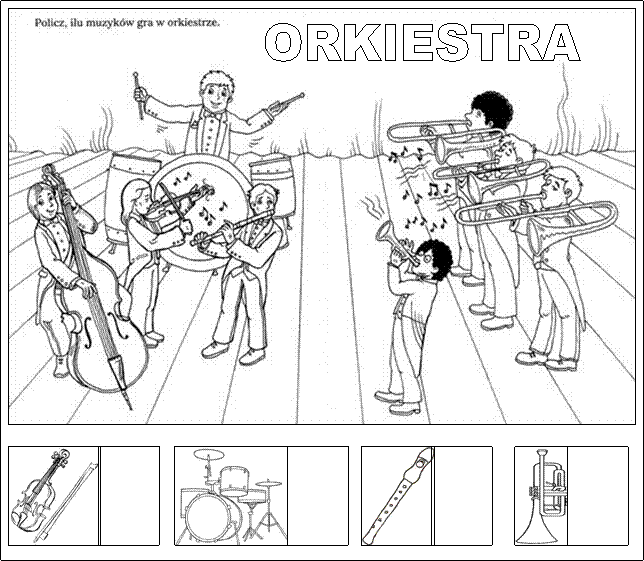 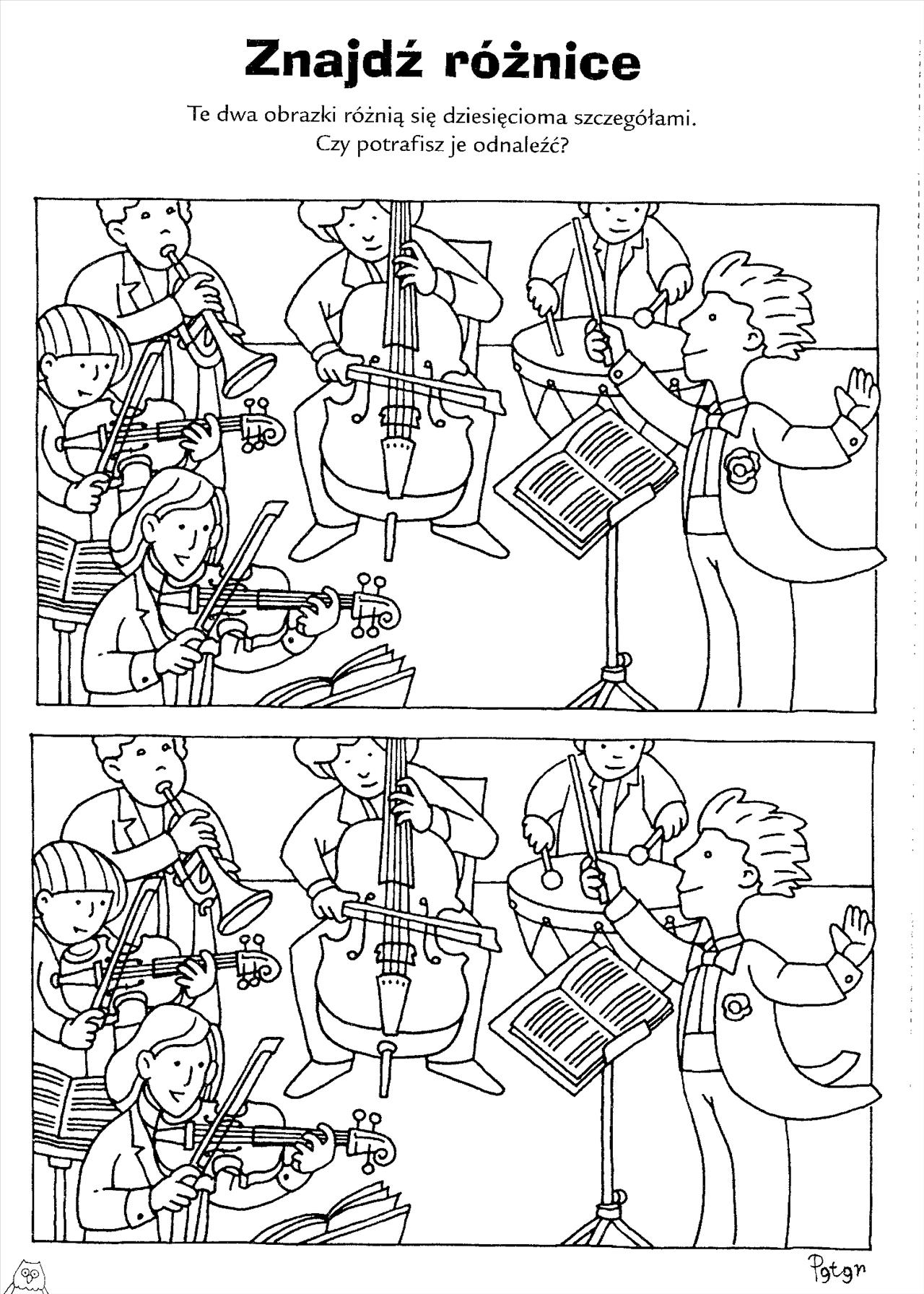 